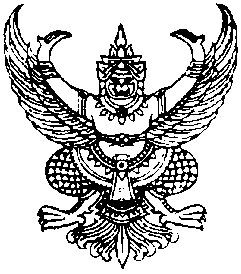 				           (สำเนาคู่ฉบับ)ที่  มท  0816.3/ว					       กรมส่งเสริมการปกครองท้องถิ่น							       ถนนนครราชสีมา เขตดุสิต กทม. 10300                          
                                                                 เมษายน  2567เรื่อง  หลักเกณฑ์และวิธีการรับรองมาตรฐานและประเมินคุณภาพการศึกษาของสถานศึกษานำร่องในพื้นที่
        นวัตกรรมการศึกษา เรียน  ผู้ว่าราชการจังหวัด (ตามรายชื่อแนบท้าย)อ้างถึง  หนังสือกรมส่งเสริมการปกครองท้องถิ่น ที่ มท 0816/ว 2115 ลงวันที่ 11 กรกฎาคม 2565สิ่งที่ส่งมาด้วย 	สำเนาหนังสือสำนักงานคณะกรรมการการศึกษาขั้นพื้นฐาน ที่ ศธ 04288/132                  	ลงวันที่ 5 เมษายน 2567 			          	                            จำนวน  1  ชุด

    		ตามที่กรมส่งเสริมการปกครองท้องถิ่น ได้แจ้งรายชื่อสถานศึกษานำร่องดำเนินการ
ตามประกาศคณะกรรมการนโยบายพื้นที่นวัตกรรมการศึกษา จำนวน 2 ฉบับ คือ 1) ประกาศคณะกรรมการนโยบายพื้นที่นวัตกรรมการศึกษา เรื่อง หลักเกณฑ์และวิธีการประกันคุณภาพการศึกษาภายในสถานศึกษาของสถานศึกษานำร่อง พ.ศ. 2565 และ 2) ประกาศคณะกรรมการนโยบายพื้นที่นวัตกรรมการศึกษา เรื่อง หลักเกณฑ์การประเมินผลสัมฤทธิ์ทางการศึกษาของผู้เรียนในสถานศึกษา
นำร่อง พ.ศ. 2564 เพื่อใช้เป็นหลักเกณฑ์และวิธีการรับรองมาตรฐานและประเมินคุณภาพการศึกษา
ของสถานศึกษานำร่องในพื้นที่นวัตกรรมการศึกษา แทนการดำเนินการประกันคุณภาพภายในของสถานศึกษาซึ่งต้องจัดทำรายงานการประเมินตนเองของสถานศึกษา (SAR) และการประเมินคุณภาพภายนอก
โดยสำนักงานรับรองมาตรฐานและประเมินคุณภาพการศึกษา (องค์การมหาชน) รายละเอียดตามที่อ้างถึง นั้นกรมส่งเสริมการปกครองท้องถิ่น ได้รับแจ้งจากสำนักงานคณะกรรมการการศึกษาขั้นพื้นฐาน 
ขอความร่วมมือจังหวัดดำเนินการ ดังนี้	1. แจ้งองค์กรปกครองส่วนท้องถิ่นที่มีสถานศึกษานำร่องในสังกัดดำเนินการตามประกาศคณะกรรมการนโยบายพื้นที่นวัตกรรมการศึกษา จำนวน 2 ฉบับข้างต้น เพื่อใช้เป็นหลักเกณฑ์และวิธีการรับรองมาตรฐานและประเมินคุณภาพการศึกษาของสถานศึกษานำร่องในพื้นที่นวัตกรรมการศึกษา 
แทนการดำเนินการประกันคุณภาพภายในของสถานศึกษาซึ่งต้องจัดทำรายงานการประเมินตนเอง
ของสถานศึกษา (SAR) และการประเมินคุณภาพภายนอกโดยสำนักงานรับรองมาตรฐานและประเมินคุณภาพการศึกษา (องค์การมหาชน)/2. ประชาสัมพันธ์ ...-2-	2. ประชาสัมพันธ์ สร้างการรับรู้ และสร้างความเข้าใจเกี่ยวกับหลักเกณฑ์และวิธีการรับรองมาตรฐานและประเมินคุณภาพการศึกษาของสถานศึกษานำร่องในพื้นที่นวัตกรรมการศึกษาตามข้อ 1 รวมทั้งให้การสนับสนุนและส่งเสริมการดำเนินงานของสถานศึกษานำร่องให้บรรลุผลตามเจตนารมณ์
ของพระราชบัญญัติพื้นที่นวัตกรรมการศึกษา พ.ศ. 2562 ตามมาตรา 37 และ มาตรา 38รายละเอียดปรากฏตาม QR Code ท้ายหนังสือนี้		จึงเรียนมาเพื่อโปรดพิจารณา                   ขอแสดงความนับถืออธิบดีกรมส่งเสริมการปกครองท้องถิ่นกองส่งเสริมและพัฒนาการจัดการศึกษาท้องถิ่น กลุ่มงานส่งเสริมการจัดการศึกษาท้องถิ่นโทร. 02-241-9000 ต่อ 5314  ไปรษณีย์อิเล็กทรอนิกส์ : saraban@dla.go.th           ผู้ประสานงาน นางสาวจรัสวรรณ ชื่นสวัสดิ์ โทร. 09-4961-9516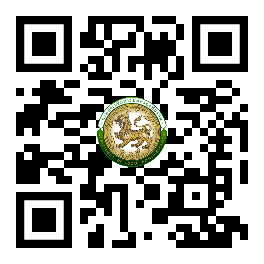 https://bit.ly/3QaZv69บัญชีรายชื่อแนบท้าย1. กระบี่2. กาญจนบุรี3. จันทบุรี4. เชียงใหม่5. นราธิวาส6. ปัตตานี7. ภูเก็ต8. ยะลา9. ระยอง10. ศรีสะเกษ11. สงขลา12. สตูล13. สระแก้ว14. สุราษฎร์ธานี15. อุบลราชธานี